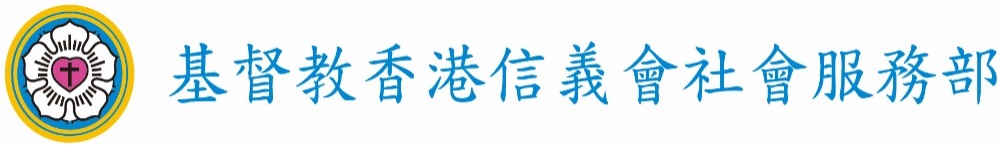 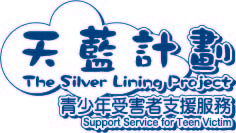 《消失中的聲音--支援青少年受害者》研討會是次研討會，旨與青少年工作者及社區人士分享可如何協助青少年受害者走出創傷的陰霾，以免受害者跌進「犯罪的循環」(The Victim-Offender Cycle)。我們深信青少年受害者的聲音、需要和傷害不應被忽略的，只是有待我們去回應……！內容專題一：《如何以敍事實踐取向協助受害者建立新身份》講	者：香港浸會大學 社會工作系副系主任、副教授洪雪蓮博士專題二：《青少年犯罪及支援青少年受害者的政策》講	者：香港警務處 新界北總區刑事偵緝總部 偵緝高級督察張寶月女士專題三：《「天藍計劃」青少年受害者支援服務 - 計劃經驗分享》講	者：基督教香港信義會圓融綜合服務中心 服務總監張國忠先生、社工陳藹姍女士詳情及查詢日      期：	2017年9月16日 (星期六)時      間：	上午9時正至下午十二時半地      點：	香港童軍總會童軍中心11樓1105-1106室禮堂 (九龍柯士甸道童軍徑)對	  象：	社工、校長、老師、家長、社工學生、青少年工作者名	  額：	200人費	  用：	全免報名方法：	1) 按此處報名                   2) 填妥報名表格傳真至2650 0024或電郵至 silverlining@elchk.org.hk 截止日期：	2017年9月9日(星期六)查詢電話：	2650 0022 陳藹姍/梁玉蟾女士網    址：	http://iscr.elchk.org.hk備    註：	首150名報名及出席者可免費獲贈USB記憶體1隻，內附計劃資料。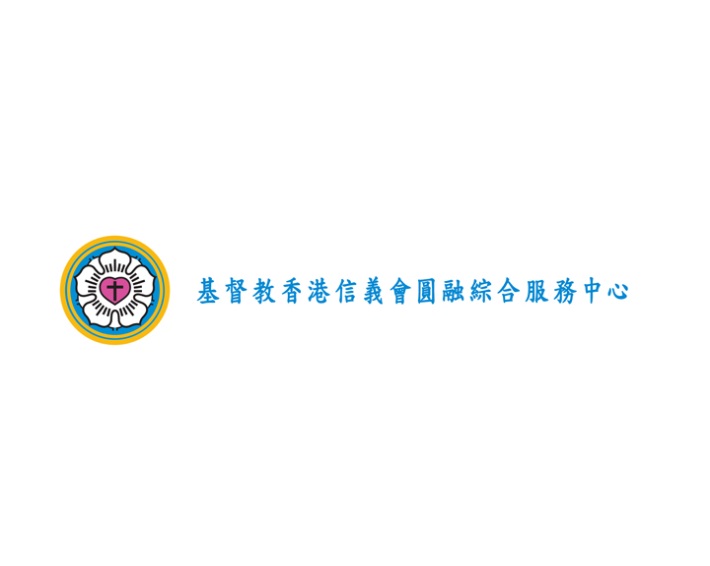 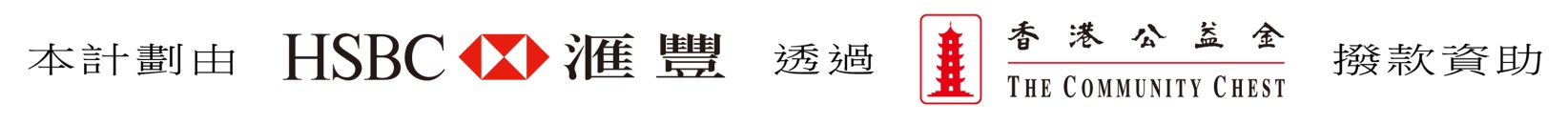 執行單位：	